ANEXO 4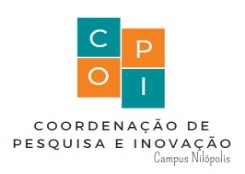 PLANO DE TRABALHO DO BOLSISTAAs atividades a serem desenvolvidas pelo(s) bolsista(s) _______________________________________ serão orientadas e acompanhadas pelo professor orientador do projeto _______________________________ submetido ao Edital DG/IFRJ CNIL N9/2022. TITULO DO PROJETO ___________________________________________________________________________DESCRIÇÃO DAS ATIVIDADES (liste a seguir as atividades previstas para o aluno bolsita)xxxxxxxxxxxxxxxxxxxxxxxxxxxxxxxxxxxxxxxxxxxxxxxxxxxxxxxxxxxxxxxxxxxxxxxxxxxxxxxCRONOGRAMA DE TRABALHO DO(S) BOLSISTA(S)(determine o cronograma baseado nas  atividades acima descritas e no período de vigência do edital)Nilópolis,_____de ______ __ de ________.____________________________                                   ______________________________     Coordenador do projeto                                                                     Aluno BolsistaOBS. Caso ainda não tenha aluno bolsista no ato da submissão do projeto, a asinatura do aluno poderá ser realizada após a indicação do bolsista e enviado no ato de indicação do aluno à bolsa. Troca de bolsistas ao longo do projeto devem ter esse termo atualizado e enviado  à coordenação de pesquisa, por email assinado por ambos posteriormente.ATIVIDADES PREVISTASANO/MÊSANO/MÊSANO/MÊSANO/MÊSANO/MÊSANO/MÊSANO/MÊSANO/MÊSANO/MÊSANO/MÊSANO/MÊSANO/MÊSATIVIDADES PREVISTAS12345